Общероссийская общественная организацияАссоциация медицинских сестер РоссииАстраханская региональная общественная организация«Профессиональная сестринская ассоциация»СПЕЦИАЛИЗИРОВАННАЯ СЕКЦИЯ АРОО «ПСА»«СЕСТРИНСКОЕ ДЕЛО В ПСИХИАТРИИ»ПРОГРАММАНАУЧНО-ПРАКТИЧЕСКОЙ КОНФЕРЕНЦИИ«Психическая индивидуальность человека»Дата проведения:11.10.2023 г.Место проведения: webinar.ru Председатель программного комитета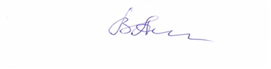 Президент АРОО «ПСА»                                                                 В.П. Анопко  10.00ОТКРЫТИЕ КОНФЕРЕНЦИИ10.00- 10.05Приветственное слово Анопко Валентины Петровны, к.м.н., Президента Астраханской региональной общественной организации «Профессиональная сестринская ассоциация».10.05-10.20Доклад: Суицидальное поведение у детей и подростков.Докладчик: Денисова Елена Анатольевна заведующая детским отделением ГБУЗ АО «ОКПБ», г. АстраханьЛектор расскажет о суицидальном поведении у подростков, включающем разнообразные проявления психической деятельности, направленные на самоубийство. Слушатели узнают об основных симптомах, предшествующих суицидальным попыткам, об осложнениях суицидального поведения, не закончившегося смертью. Лектор даст практические рекомендации по предотвращению суицидальных попыток у подростков.10.20-10.30Ответы на вопросы слушателей10.30-10.45Доклад: Агрессивное и суицидальное поведение больных. Тактика медицинской сестры.Докладчик: Кузнецова Елена Петровна, старшая медицинская сестра отделения трудовой экспертизы и первого психотического эпизода ГБУЗ АО "ОКПБ", г. Астрахань.Слушатели узнают о тактике ведения пациентов с агрессивным поведением. Лектор расскажет, как быстро, эффективно и безопасно купировать возбуждение и проявления агрессии у пациента, о соблюдении основных принципов построения беседы с агрессивным больным.10.45-10.55Ответы на вопросы слушателей10.55-11.10Доклад: Основные симптомы эндогенных заболеваний шизофренического спектра (позитивные и негативные расстройства).Докладчик: Андреев Андрей Юрьевич, врач-психиатр общепсихиатрического мужского отделения №4 ГБУЗ АО «ОКПБ» г. Астрахань.Слушатели узнают о начальных проявлениях различных форм шизофрении, о клинических вариантах развернутых стадий заболевания, а также о некоторых правилах поведения и общения с заболевшим человеком.11.10-11.20Ответы на вопросы слушателей11.20-11.35Доклад: Особенности сестринского процесса при болезни Альцгеймера.Докладчик: Малькова Татьяна Владимировна, старшая медицинская сестра соматогериатрического мужского отделения №17 ГБУЗ АО «ОКПБ» г. Астрахань.Лектор расскажет об этапах развития заболевания, их основных признаках. Слушатели узнают, как обеспечить уход за больным в стационарных и домашних условиях, об определённом режиме дня для больных с таким диагнозом, а так же, как помочь пациенту сохранить чувство собственного достоинства.11.35-11.45Ответы на вопросы слушателей11.45- 12.00Доклад: Психиатрические особенности конфликтного пациента и правила общения с ним.Докладчик: Утешова Венера Косаевна, старшая медицинская сестра фтизиатрического отделения ГБУЗ АО «ОКПБ», г. Астрахань.Слушатели узнают, как вычислить трудного пациента (распознавать норму, акцентуации характера и психиатрические патологии). Лектор расскажет, о типах личности (истероидном, эпилептоидном, паранояльном, эмотивном, шизоидном, гипертимном, гипертимном, тревожном) и об особенностях коммуникации с ними. Докладчик даст общие рекомендации общения с конфликтными пациентами. 12.00-12.10Ответы на вопросы слушателей12.10-12.25Доклад: Военно-врачебная экспертиза призывников, страдающих психическими расстройствами.Докладчик: Самосудов Иван Викторович, заведующий отделением военно-врачебной экспертизы ГБУЗ АО «ОКПБ», г. Астрахань.Лектор расскажет, кто подлежит освидетельствованию, о целях и задачах ВВЭ. Слушатели узнают о принципах диагностики психических расстройств при проведении военно-врачебной экспертизы. 12.25-12.35Ответы на вопросы слушателей12.35 -12.50Доклад: Гендерные различия сексуальной функции у больных эпилепсией.Докладчик: Шигидина Елена Владимировна, главная медицинская сестра ГБУЗ "Волгоградская областная клиническая психиатрическая больница №2".Лектор расскажет о влиянии базисных характеристик эпилепсии, личностных характеристик больных и их психопатологического состояния на сексуальную функцию.12.50-13.00Ответы на вопросы слушателей13.00-13.15Доклад: Коррекция синдрома ночной еды у пациентов с тревожно-депрессивными расстройствами.Докладчик: Гуляева Татьяна Валентиновна старшая медицинская сестра ОССП №2 ГБУЗ "Волгоградская областная клиническая психиатрическая больница №2".Лектор расскажет о синдроме Стункарта - нарушении пищевого поведения во сне, о первых признаках расстройства.Слушатели узнают о личностных особенностях, предрасполагающих к стрессовому реагированию на жизненные ситуации и о коррекции данного состояния.13.15- 13.30Финальная дискуссия